                                        ВВЫСЕЛВ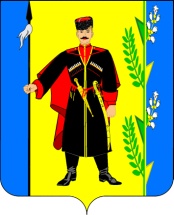 АДМИНИСТРАЦИЯ ВЫСЕЛКОВСКОГО СЕЛЬСКОГО ПОСЕЛЕНИЯ ВЫСЕЛКОВСКОГО РАЙОНАПОСТАНОВЛЕНИЕот 29.12.2016                                                                № _788__ст-ца Выселки_____О внесении изменений в постановление администрации Выселковского сельского поселения Выселковского района от 20 июля 2015 года № 343 «О комиссии по проведению торгов (аукционов) по продаже земельных участков или права на заключение договоров аренды земельных участков, находящихся на территории Выселковского сельского поселения Выселковского района»В соответствии с Федеральным законом от 22 июня 2016 года № 334-ФЗ «О внесении изменений в Земельный кодекс Российской Федерации и отдельные законодательные акты Российской Федерации»,  п о с т а н о в л я ю: 1.Внести в постановление администрации Выселковского сельского поселения Выселковского района от 27 июля 2015 года № 343 «О комиссии по проведению торгов (аукционов) по продаже земельных участков или права на заключение договоров аренды земельных участков, находящихся на территории Выселковского сельского поселения Выселковского района»следующие изменения:	1.1.Изменить название постановления на следующее:«О комиссии по проведению аукционов по продаже земельных участков из земель, находящихся в муниципальной собственности, либо права на заключение договоров аренды земельных участков из земель, находящихся в муниципальной собственности»1.2.Исключить фразу:«Решением Совета Выселковского сельского поселения Выселковского района от 15 апреля 2015 года № 5-51 «Об утверждении Положения о порядке управления и распоряжения земельными участками на территории Выселковского сельского поселения Выселковского района». 1.3.Заменить слово «торгов» на слово «аукционы» по тексту.1.4.Исключить слова по тексту: «и государственная собственность, на которые не разграничена».1.5.Изложить пункт 1 постановления в следующей редакции:«Утвердить состав комиссии по проведению аукционов по продаже земельных участков из земель, находящихся в муниципальной собственности, либо права на заключение договоров аренды земельных участков из земель, находящихся в муниципальной собственности (приложение)».	2.Контроль  за выполнением настоящего постановления возложить на заместителя главы администрации Выселковского сельского поселения Выселковского района по финансовым  и производственным вопросам Т.В. Миронову.                                                                                     3.Разместить настоящее постановление в сети Интернет на официальном  сайте администрации Выселковского сельского поселения Выселковского района.4.Постановление вступает в силу со дня его обнародования, действует на правоотношения, возникшие с 1 января 2017 года.Глава Выселковскогосельского поселения Выселковского района	 М.И. ХлыстунПРИЛОЖЕНИЕ № 1УТВЕРЖДЕНк постановлению администрации Выселковского сельского                     поселения Выселковского районаот ____________ г. № _____«ПРИЛОЖЕНИЕ № 1УТВЕРЖДЕНпостановлением администрации Выселковского сельского поселения Выселковского районаот 20.07.2015 года № 343Состав комиссии по проведению аукционов по продаже земельных участков из земель, находящихся в муниципальной собственности, либо права на заключение договоров аренды земельных участков из земель, находящихся в муниципальной собственностиМиронова Тамара Владимировна- заместитель главы администрации   Выселковского сельского поселения Выселковского района, председатель комиссии;Брацило Валентина АлександровнаКравченко ВадимНиколаевичМаслова ГалинаВасильевнаШабанова ОксанаСергеевнаГлава Выселковскогосельского поселенияВыселковского района- главный специалист администрации Выселковского сельского поселения Выселковского района, заместитель председателя комиссии;- главный специалист администрации Выселковского сельского поселения Выселковского района,   член комиссии;-руководитель МКУ «Муниципальное имущество», член комиссии-эксперт по имущественным отношениямМКУ «Муниципальное имущество»,секретарь комиссии                                                     М.И.Хлыстун